Принят на педагогическом                                                 Утверждаю:совете МБДОУ Васильевский                                            Чудопалова Е.П.детский сад                                                                           заведующий МБДОУ Протокол от 28.08.2019г №3                                               Васильевский детский  сад                                                                                                         Приказ от 28.08.2019г №12                 ПРАВИЛАприема на обучение по образовательным программам дошкольного образования в Муниципальном бюджетном дошкольном образовательном учреждении Васильевский детский садI.Общие положенияПравила приема на обучение по образовательным программам дошкольного образования в муниципальное бюджетное дошкольное образовательное учреждение Васильевский детский сад  (далее - Правила) определяют порядок и последовательность действий при приеме граждан Российской Федерации в Муниципальное бюджетное дошкольное образовательное учреждение Васильевский детский сад  (далее – МБДОУ). Настоящие Правила разработаны в соответствии с Конституцией Российской Федерации, Федеральным законом Российской Федерации от 29 декабря 2012 года № 273-ФЗ «Об образовании в Российской Федерации», приказом Министерства образования и науки Российской Федерации от 8 апреля 2014 года № 293 «Об утверждении Порядка приема на обучение по образовательным программам дошкольного образования, Приказа Минпросвещения России от 21.01.2019 № 33 «О внесении изменений в Порядок приема на обучение по образовательным программам дошкольногообразования», утвержденного приказом Министерства образования и науки РоссийскойФедерации от 8 апреля 2014 г. № 293.Настоящие правила обеспечивают прием в МБДОУ всех граждан, имеющих право на получение дошкольного образования в возрасте от 1,5 лет до восьми лет (далее – дети) и проживающих в районе, за которым закреплено МБДОУ. Прием в МБДОУ детей, не проживающих в районе, закрепленным за МБДОУ, осуществляется только после приема вышеуказанных детей при наличии свободных мест.II.Правила приёма в образовательное учреждение1.Приём на обучение по образовательным программам дошкольного образования осуществляет заведующий Учреждением.2.Основанием для начала административной процедуры является предоставление родителями (законными представителями) направления в Учреждение, выданного управлением образования МО «Баяндаевский район».3. На основании направления, родитель (законный представитель), пишет заявление на имя руководителя Учреждения о зачислении ребёнка в дошкольное образовательное учреждение. В заявлении родителями (законными представителями) ребенка указываются следующие сведения:а) фамилия, имя, отчество (последнее - при наличии) ребенка; б) дата и место рождения ребенка;в) фамилия, имя, отчество (последнее - при наличии) родителей (законных представите-лей) ребенка;г) адрес места жительства ребенка, его родителей (законных представителей); д) контактные телефоны родителей (законных представителей) ребенка.е)  о выборе языка образования, родного языка из числа языков народов Российской Федерации, в том числе русского языка как родного языка.Форма заявления о приеме в МБДОУ Васильевский детский сад  (приложение № 1) размещается на информационном стенде и на официальном сайте МБДОУ в сети Интернет: http:/васильевский-дс.баяндай-обр.рф.  Прием детей, впервые поступающих в МБДОУ, осуществляется на основании медицинского заключения. Направление действительно, в течение месяца с даты его выдачи. В случае окончания срока действия направления (путевки) в период болезни ребенка, карантина в МБДОУ при поступлении ребенка в МБДОУ родителями (законными представителями) предоставляется письменное подтверждение медицинского учреждения о причине несвоевременного поступления ребенка в МБДОУ с указанием сроков.4.МБДОУ обязано ознакомить родителей (законных представителей) со своим уставом, лицензией на осуществление образовательной деятельности, с образовательными программами и другими документами, регламентирующими осуществление образовательной деятельности, права и обязанности воспитанников. Копии указанных документов, информация о сроках приема документов размещаются на информационном стенде МБДОУ и на официальном сайте учреждения в сети Интернет. Дети с ограниченными возможностями здоровья принимаются на обучение по адаптированной образовательной программе дошкольного образования только с согласия родителей (законных представителей) и на основании рекомендаций психолого-медико-педагогической комиссии.Для приема в МБДОУ родители (законные представители) предъявляют оригинал свидетельства о рождении ребенка или документ, подтверждающий родство заявителя (или законность представления прав ребенка), свидетельство о регистрации ребенка по месту жительства или по месту пребывания на закрепленной территории или документ, содержащий сведения о регистрации ребенка по месту жительства или по месту пребывания.Родители (законные представители) детей, являющихся иностранными гражданами или лицами без гражданства, дополнительно предъявляют документ, подтверждающий родство заявителя (или законность представления прав ребенка), и документ, подтверждающий право заявителя на пребывание в Российской Федерации. Иностранные граждане и лица без гражданства все документы представляют на русском языке или вместе с заверенным в установленном порядке переводом на русский язык.  Дети, родители (законные представители) которых не представили необходимые для приема документы, остаются на учете детей, нуждающихся в предоставлении места в МБДОУ. Место в МБДОУ ребенку предоставляется при освобождении мест в соответствующей возрастной группе в течение года.Требование представления иных документов для приема детей в МБДОУ в части, не урегулированной законодательством об образовании, не допускается.6.Факт ознакомления родителей (законных представителей) ребенка, в том числе через информационные системы общего пользования, с лицензией на осуществление образовательной деятельности, уставом образовательной организации, с образовательными программами и другими документами, регламентирующими организацию и осуществление образовательной деятельности, права и обязанности воспитанников фиксируется в заявлении о приеме и заверяется личной подписью родителей (законных представителей) ребенка.Подписью родителей (законных представителей) ребенка фиксируется в заявлении также согласие на обработку их персональных данных и персональных данных ребенка в порядке, установленном законодательством Российской Федерации.7.Заявление о приеме в МБДОУ и прилагаемые к нему документы, представленные родителями (законными представителями) детей, регистрируются руководителем в журнале приема заявлений о приеме в Муниципальное бюджетное дошкольное образовательное учреждение Васильевский детский сад  (приложение № 2). Журнал должен быть пронумерован, прошнурован и скреплен печатью МБДОУ.8.После регистрации заявления родителям (законным представителям) детей выдается расписка в получении документов (приложение № 3), содержащая информацию о регистрационном номере заявления о приеме ребенка в образовательную организацию, перечне представленных документов. Расписка заверяется подписью руководителя и печатью МБДОУ.9.После приема документов, указанных в пункте 3 и 5 настоящих правил, МБДОУ заключает договор об образовании по образовательным программам дошкольного образования (далее - договор) с родителями (законными представителями) ребенка. Договор составляется в 2 экземплярах с выдачей одного экземпляра родителям (законным представителям).10.Заведующий МБДОУ издает приказ о зачислении ребенка в МБДОУ в течение трех рабочих дней после заключения договора. Приказ в трехдневный срок после издания размещается на официальном сайте МБДОУ в сети Интернет.11. После предоставления документов, указанных в пункте 3 и 5 настоящих Правил руководитель учреждения вносит сведения о ребенке и родителях (законных представителях) в Книгу учета движения детей, листы которой нумеруются, прошиваются и скрепляются подписью руководителя учреждения и печатью учреждения.12. На каждого ребенка, зачисленного в МБДОУ, заводится личное дело, в котором хранятся все сданные документы.13. Ежегодно по состоянию на 1сентября руководитель МБДОУ издает приказ об утверждении количества возрастных групп и списков детей по возрастным группам на новый учебный год.Заведующий несет ответственность за комплектование МБДОУ, оформление личных дел воспитанников..                                                                                                                                                                                          Приложение № 1к правилам приемаМБДОУ Васильевский детский сад                                                                                                  Заведующему МБДОУ Васильевский                                                                                                                                                                                                    детский сад    Чудопаловой Е.П.                                                                                                                                                           от_____________________________________(указать фамилию, имя, отчество полностью)ЗАЯВЛЕНИЕПрошу принять в МБДОУ Васильевский детский сад     моего ребенка на основании представленного направления МКУ УО_______________________________________________________________________________________________________________________________________________(указать фамилию, имя, отчество ребенка)дата рождения______________________ место рождения________________________________________в группу детей в возрасте от____ до____лет  общеразвивающей направленностиПроживающего по адресу____________________________________________________________________ ________________________________________Сведения о родителях (законных представителях):Мать_________________________________________________ телефон_____________________________Отец_________________________________________________ телефон_____________________________«___»_______________ 20___г.___________________/_________________/Дата подачи заявленияподписьрасшифровка подписиЯ, ____________________________________ На основании п.3. ч.1 ст. 3 Федерального закона от 27.07.2006 № 152 ФЗ «О персональных данных», даю согласие на обработку персональных данных моих и моего ребенка, включая сбор, накопление, хранение, уточнение (обновление, изменение), использование. «____» ______________ 20___г. Подпись __________________________________Уставом Учреждения, лицензией на осуществление образовательной деятельности,образовательными программами и другими документами, регламентирующими организацию и осуществление образовательной деятельности Учреждения, правами и обязанностями обучающихся (воспитанников), ознакомлен(а) «___» __________20___г. Подпись _______________Выбираю для обучения по образовательным программам дошкольного образования языкомобразования ____________, в том числе __________, как родной язык.«____» _________ 20_____ г. Подпись __________________Приложение № 2               к правилам приема               МБДОУ Васильевский                       детский сад    Форма журнала приема заявлений													Приложение № 3               к правилам приема               МБДОУ Васильевский                       детский сад    Распискаполучении документов, представленных заявителем при приеме ребенкаМБДОУ Васильевский детский сад       Настоящим удостоверяется, что от заявителя ____________________________________________________________(Ф.И.О. родителя/законного представителя)в отношении ____________________________________________________________________________________(Ф.И.О ребенка, дата рождения)регистр.№  заявления________  от «_____»_____________ 20____г. приняты следующие документы:Всего принято документов ________ на _____________ листах.Заведующий МБДОУ	_____________	/	Чудопалова Е.П../.ПодписьРасписку получил__________ / _______________________Подпись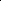 № п/пФ.И.О. родителя(законного представителя) ребенкаФ.И.О. ребенкаДата рождения ребенкаДата подачи заявленияПеречень документов принятых от родителей (законных представителей)  в ДОУПодпись заявителя, подтверждающая получение расписки о приеме документовПодпись ответственного, принявшего документы№Наименование документаКол-во экземпяровКол-во листов в одномэкземпляре1Копия свидетельства о рождении ребенка2Свидетельство   о   регистрации  ребенка   поместу жительства3Заявление   о   приеме   в   образовательнуюорганизацию ребенка4Медицинская  карта  о  состоянии  здоровьяребенка (медицинская карта ф-26/у)